MODBURY SOUTH PRIMARY SCHOOL - PROJECT HEART MANUAL REGISTRATION FORMParticipant Details Parent/Guardian Details Additional QuestionsDoes the participant have any allergies? (If yes, please provide further details).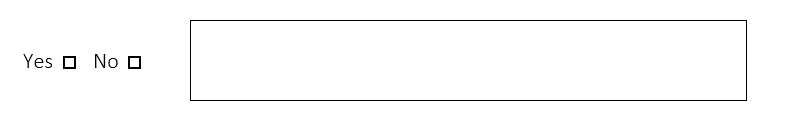 Does the participant have any medical conditions? (If yes, please provide further details).Does the participant identify as living with a disability? (If yes, please provide further details).Is the participant of aboriginal or Torres strait islander origin? Does the participant speak any languages other than English at home? Are you currently participating in a football competition or program? (e.g. Auskick)Would you like to hear about opportunities or special offers related to participating in football programs?First Name Last NameGenderDate of BirthWhat school does the participant attend?What school does the participant attend?First Name Last NameEmail AddressMobileRelationship to participant (e.g., Mother)Relationship to participant (e.g., Mother)Address What SANFL Club do you support? (please list)What AFL Club do you support? (please list). 